		Réunions Zoom – Liste de vérification de l’animateur et conseils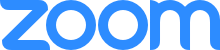 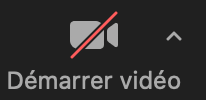 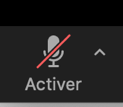 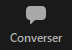 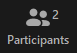 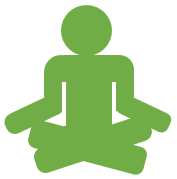 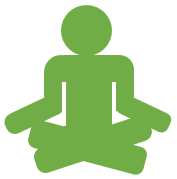 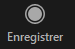 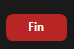 